BALVU NOVADA PAŠVALDĪBA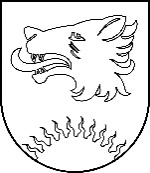 BALVU NOVADA DOMEBalvosPIELIKUMSBalvu novada domes2024.gada 28.martalēmumam (prot. Nr.___, ___.§)Paskaidrojuma rakstspar Balvu novada domes 2024.gada 28.marta saistošo noteikumu Nr.____/2024 “Grozījumi Balvu novada domes 2023.gada 28.decembra saistošajos noteikumos Nr.22/2023 “Par Balvu novada simboliku”” projektuDomes priekšsēdētājs							          S.MaksimovsReģ.Nr 90009115622., Bērzpils iela 1A, Balvi, Balvu novads, LV-4501, tālrunis +371 64522453, e-pasts: dome@balvi.lvPaskaidrojuma raksta sadaļaNorādāmā informācija Mērķis un nepieciešamības pamatojums  	Balvu novada domes 2023.gada 28.decembra saistošie noteikumi nosaka Balvu novada simboliku, tās aprakstu, izgatavošanas un izmantošanas kārtību. Starp ar noteikumiem apstiprināto simboliku ir arī Baltinavas pagasta himna. Sekojot šim precedentam arī Briežuciema pagasta pārvalde lūdz par simboliku apstiprināt iesniegto Briežuciema pagasta himnu.  Tā kā šie saistošie noteikumi ir vienīgā vieta, ar kuriem var oficiāli apstiprināt Balvu novada pašvaldības simboliku, šīs himnas vārdi tiek pievienoti noteikumu saturam (noteikumos 121. pielikums).	Balvu novada domei ir vienāda attieksme pret visām novadu veidojošajām administratīvajām vienībām, tāpēc Briežuciema pagasta pārvaldes lūgums tiek ņemts vērā un tiek izdarīti atbilstoši grozījumi saistošajos noteikumos.	Fiskālā ietekme uz pašvaldības budžetu 	Saistošo noteikumu projektam nav ietekmes uz pašvaldības budžetu. Nodeva par simbolikas izmantošanu netiek noteikta.	Nav nepieciešami papildus resursi sakarā ar jaunu institūciju vai darba vietu veidošanu, lai nodrošinātu saistošo noteikumu izpildi. Iesniegumus par simbolikas lietošanu izskatīs Balvu novada pašvaldības izpilddirektors.Sociālā ietekme, ietekme uz vidi, iedzīvotāju veselību, uzņēmējdarbības vidi pašvaldības teritorijā, kā arī plānotā regulējuma ietekme uz konkurenci 	Saistošie noteikumi nerada ietekmi uz vidi un iedzīvotāju veselību.	Uzņēmējdarbības vidi ietekmēs pozitīvi. Visiem uzņēmējiem būs vienlīdzīgas tiesības un iespējas izmantot pašvaldības simboliku komerciāliem mērķiem. Konkurence netiek ierobežota..Ietekme uz administratīvajām procedūrām un to izmaksām 	Saistošo noteikumu piemērošanā persona var vērsties Balvu novada pašvaldībā. Līdzšinējā kārtība netiek mainīta. Atļaujas saņemšanai par Balvu novada pašvaldības simbolikas, vai elementu izmantošanu komerciālajiem mērķiem, fiziskām un juridiskām personām Balvu novada pašvaldībā jāiesniedz iesniegums, kurā jānorāda ziņas par iesniedzēju, simbolikas izmantošanas veids, mērķis, izmantošanas laiks, ziņas par plānotajiem ražošanas (izgatavošanas) apjomiem un izstrādājuma skice vai etalona paraugs.	Nav paredzētas papildus administratīvo procedūru izmaksas.Ietekme uz pašvaldības funkcijām un cilvēkresursiem 	Saistošo noteikumu izpilde notiks iesaistot esošos cilvēkresursus. Pašvaldībā papildus institūcijas un štata vietas netiks radītas.Informācija par izpildes nodrošināšanu 	Izpildi nodrošina Balvu novada pašvaldības administrācijas Sabiedrisko attiecību nodaļa.Prasību un izmaksu samērīgums pret ieguvumiem, ko sniedz mērķa sasniegšana 	Noteikumi ir piemēroti tajā paredzētā mērķa sasniegšanas nodrošināšanai un paredz tikai to, kas ir vajadzīgs minētā mērķa sasniegšanai. Pašvaldības izraudzītie līdzekļi ir piemēroti leģitīmā mērķa sasniegšanai un tās rīcība ir atbilstoša.Izstrādes gaitā veiktās konsultācijas ar privātpersonām un institūcijām 	Konsultācijas ar sabiedrības pārstāvjiem saistošo noteikumu izstrādes procesā nav notikušas. Konsultācijas ir notikušas ar Balvu novada pašvaldības Sabiedrisko attiecību nodaļas vadītāju.	Atbilstoši Pašvaldību likuma 46.panta trešajā daļā noteiktajam, saistošo noteikumu projekts tika publicēts Balvu novada pašvaldības oficiālajā tīmekļvietnē divas nedēļas (no 2024.gada 13.februāra līdz 2024.gada 27.februārim).